附件三：2019南亚东南亚技术转移对接洽谈会参会报名表关注中国—南亚技术转移中心官方微信，获取更多资讯！
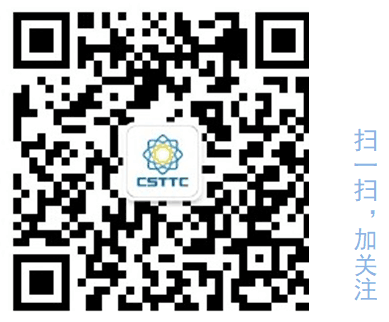 2019南亚东南亚技术转移对接洽谈会住宿预订表酒店名称：昆明世纪金源大饭店酒店地址：云南省昆明市官渡区迎宾路1号协议价格： 域景楼标准间人民币420元/晚，房费包含双人早餐           高级标准间人民币670元/晚，房费包含双人早餐           高级单间人民币720元/晚，房费包含双人早餐	**由于商洽会期间住宿预定较紧张，请务必于2019年 5月31日前预定。**酒店介绍：昆明世纪金源大饭店2006年开业，位于云南省昆明市官渡区迎宾路1号，临近地铁一号线珥季路站，交通便捷。酒店交通环境：住宿预订表请完整填写表格，并发传真至0871-67389898或发送邮件至rsv.km@empark.com.cn进行预订，联系人：徐经理，电话：15808814093。确认预订后，请按时携此表到酒店前台办理入住手续（请在当日18点前办理入住，逾期请提前与酒店联系）；住宿费用由参会代表与酒店自行结算。基本信息基本信息基本信息基本信息基本信息基本信息基本信息基本信息基本信息基本信息基本信息单位信息单位信息单位名称单位名称单位信息单位信息单位英文单位英文单位信息单位信息单位地址单位地址个人信息个人信息姓名姓名姓名拼音姓名拼音个人信息个人信息性别性别民族民族个人信息个人信息国家国家省份省份个人信息个人信息职务职务电话电话个人信息个人信息邮箱邮箱手机手机个人信息个人信息证件类型证件类型签发国家签发国家个人信息个人信息证件号码证件号码个人信息个人信息注：证件类型：身份证、护照等。           注：证件类型：身份证、护照等。           注：证件类型：身份证、护照等。           注：证件类型：身份证、护照等。           注：证件类型：身份证、护照等。           注：证件类型：身份证、护照等。           注：证件类型：身份证、护照等。           注：证件类型：身份证、护照等。           注：证件类型：身份证、护照等。           联系人信息联系人信息联系人信息姓名姓名职务手机注：  请提交本人近照，JPEG格式，照片比例为3:4，大小控制在1M以内，以本人“姓名+身份证号”命名；以上信息用来申领2019南亚东南亚技术转移对接洽谈会、南亚东南亚国家商品展暨投资贸易洽谈会入场证件，请务必填写。一人一表，请完整填写此表，并于5月25日前，连同参会代表照片一起发送邮件至yastichina@163.com。请填写真实信息，以便顺利完成报名，对于您提交的信息我们将严格审查及保密！注：  请提交本人近照，JPEG格式，照片比例为3:4，大小控制在1M以内，以本人“姓名+身份证号”命名；以上信息用来申领2019南亚东南亚技术转移对接洽谈会、南亚东南亚国家商品展暨投资贸易洽谈会入场证件，请务必填写。一人一表，请完整填写此表，并于5月25日前，连同参会代表照片一起发送邮件至yastichina@163.com。请填写真实信息，以便顺利完成报名，对于您提交的信息我们将严格审查及保密！注：  请提交本人近照，JPEG格式，照片比例为3:4，大小控制在1M以内，以本人“姓名+身份证号”命名；以上信息用来申领2019南亚东南亚技术转移对接洽谈会、南亚东南亚国家商品展暨投资贸易洽谈会入场证件，请务必填写。一人一表，请完整填写此表，并于5月25日前，连同参会代表照片一起发送邮件至yastichina@163.com。请填写真实信息，以便顺利完成报名，对于您提交的信息我们将严格审查及保密！注：  请提交本人近照，JPEG格式，照片比例为3:4，大小控制在1M以内，以本人“姓名+身份证号”命名；以上信息用来申领2019南亚东南亚技术转移对接洽谈会、南亚东南亚国家商品展暨投资贸易洽谈会入场证件，请务必填写。一人一表，请完整填写此表，并于5月25日前，连同参会代表照片一起发送邮件至yastichina@163.com。请填写真实信息，以便顺利完成报名，对于您提交的信息我们将严格审查及保密！注：  请提交本人近照，JPEG格式，照片比例为3:4，大小控制在1M以内，以本人“姓名+身份证号”命名；以上信息用来申领2019南亚东南亚技术转移对接洽谈会、南亚东南亚国家商品展暨投资贸易洽谈会入场证件，请务必填写。一人一表，请完整填写此表，并于5月25日前，连同参会代表照片一起发送邮件至yastichina@163.com。请填写真实信息，以便顺利完成报名，对于您提交的信息我们将严格审查及保密！注：  请提交本人近照，JPEG格式，照片比例为3:4，大小控制在1M以内，以本人“姓名+身份证号”命名；以上信息用来申领2019南亚东南亚技术转移对接洽谈会、南亚东南亚国家商品展暨投资贸易洽谈会入场证件，请务必填写。一人一表，请完整填写此表，并于5月25日前，连同参会代表照片一起发送邮件至yastichina@163.com。请填写真实信息，以便顺利完成报名，对于您提交的信息我们将严格审查及保密！注：  请提交本人近照，JPEG格式，照片比例为3:4，大小控制在1M以内，以本人“姓名+身份证号”命名；以上信息用来申领2019南亚东南亚技术转移对接洽谈会、南亚东南亚国家商品展暨投资贸易洽谈会入场证件，请务必填写。一人一表，请完整填写此表，并于5月25日前，连同参会代表照片一起发送邮件至yastichina@163.com。请填写真实信息，以便顺利完成报名，对于您提交的信息我们将严格审查及保密！注：  请提交本人近照，JPEG格式，照片比例为3:4，大小控制在1M以内，以本人“姓名+身份证号”命名；以上信息用来申领2019南亚东南亚技术转移对接洽谈会、南亚东南亚国家商品展暨投资贸易洽谈会入场证件，请务必填写。一人一表，请完整填写此表，并于5月25日前，连同参会代表照片一起发送邮件至yastichina@163.com。请填写真实信息，以便顺利完成报名，对于您提交的信息我们将严格审查及保密！注：  请提交本人近照，JPEG格式，照片比例为3:4，大小控制在1M以内，以本人“姓名+身份证号”命名；以上信息用来申领2019南亚东南亚技术转移对接洽谈会、南亚东南亚国家商品展暨投资贸易洽谈会入场证件，请务必填写。一人一表，请完整填写此表，并于5月25日前，连同参会代表照片一起发送邮件至yastichina@163.com。请填写真实信息，以便顺利完成报名，对于您提交的信息我们将严格审查及保密！注：  请提交本人近照，JPEG格式，照片比例为3:4，大小控制在1M以内，以本人“姓名+身份证号”命名；以上信息用来申领2019南亚东南亚技术转移对接洽谈会、南亚东南亚国家商品展暨投资贸易洽谈会入场证件，请务必填写。一人一表，请完整填写此表，并于5月25日前，连同参会代表照片一起发送邮件至yastichina@163.com。请填写真实信息，以便顺利完成报名，对于您提交的信息我们将严格审查及保密！注：  请提交本人近照，JPEG格式，照片比例为3:4，大小控制在1M以内，以本人“姓名+身份证号”命名；以上信息用来申领2019南亚东南亚技术转移对接洽谈会、南亚东南亚国家商品展暨投资贸易洽谈会入场证件，请务必填写。一人一表，请完整填写此表，并于5月25日前，连同参会代表照片一起发送邮件至yastichina@163.com。请填写真实信息，以便顺利完成报名，对于您提交的信息我们将严格审查及保密！参会说明参会说明参会说明参会说明参会说明参会说明参会说明参会说明参会说明参会说明参会说明洽谈会举办时间：2019年6月13日-6月14日（6月12日全天注册报到）洽谈会主会场：昆明世纪金源大饭店国际厅（昆明市官渡区迎宾路1号）；所有参会代表食宿费自理，住宿预定信息详见住宿预定表。会议不承担酒店房间的调剂、代订、取消、支付等工作。参会代表请填写住宿预订单并传真或发送邮件至酒店指定负责人，传真：0871-67389898，邮件：rsv.km@empark.com.cn，电话：15808814093（销售部徐经理），费用由代表与酒店自行结算。技术和项目供给信息表、参会报名表、住宿预定表，请登录中国—南亚技术转移中心官网：http://www.csttc.org.cn/ 下载并填写。洽谈会举办时间：2019年6月13日-6月14日（6月12日全天注册报到）洽谈会主会场：昆明世纪金源大饭店国际厅（昆明市官渡区迎宾路1号）；所有参会代表食宿费自理，住宿预定信息详见住宿预定表。会议不承担酒店房间的调剂、代订、取消、支付等工作。参会代表请填写住宿预订单并传真或发送邮件至酒店指定负责人，传真：0871-67389898，邮件：rsv.km@empark.com.cn，电话：15808814093（销售部徐经理），费用由代表与酒店自行结算。技术和项目供给信息表、参会报名表、住宿预定表，请登录中国—南亚技术转移中心官网：http://www.csttc.org.cn/ 下载并填写。洽谈会举办时间：2019年6月13日-6月14日（6月12日全天注册报到）洽谈会主会场：昆明世纪金源大饭店国际厅（昆明市官渡区迎宾路1号）；所有参会代表食宿费自理，住宿预定信息详见住宿预定表。会议不承担酒店房间的调剂、代订、取消、支付等工作。参会代表请填写住宿预订单并传真或发送邮件至酒店指定负责人，传真：0871-67389898，邮件：rsv.km@empark.com.cn，电话：15808814093（销售部徐经理），费用由代表与酒店自行结算。技术和项目供给信息表、参会报名表、住宿预定表，请登录中国—南亚技术转移中心官网：http://www.csttc.org.cn/ 下载并填写。洽谈会举办时间：2019年6月13日-6月14日（6月12日全天注册报到）洽谈会主会场：昆明世纪金源大饭店国际厅（昆明市官渡区迎宾路1号）；所有参会代表食宿费自理，住宿预定信息详见住宿预定表。会议不承担酒店房间的调剂、代订、取消、支付等工作。参会代表请填写住宿预订单并传真或发送邮件至酒店指定负责人，传真：0871-67389898，邮件：rsv.km@empark.com.cn，电话：15808814093（销售部徐经理），费用由代表与酒店自行结算。技术和项目供给信息表、参会报名表、住宿预定表，请登录中国—南亚技术转移中心官网：http://www.csttc.org.cn/ 下载并填写。洽谈会举办时间：2019年6月13日-6月14日（6月12日全天注册报到）洽谈会主会场：昆明世纪金源大饭店国际厅（昆明市官渡区迎宾路1号）；所有参会代表食宿费自理，住宿预定信息详见住宿预定表。会议不承担酒店房间的调剂、代订、取消、支付等工作。参会代表请填写住宿预订单并传真或发送邮件至酒店指定负责人，传真：0871-67389898，邮件：rsv.km@empark.com.cn，电话：15808814093（销售部徐经理），费用由代表与酒店自行结算。技术和项目供给信息表、参会报名表、住宿预定表，请登录中国—南亚技术转移中心官网：http://www.csttc.org.cn/ 下载并填写。洽谈会举办时间：2019年6月13日-6月14日（6月12日全天注册报到）洽谈会主会场：昆明世纪金源大饭店国际厅（昆明市官渡区迎宾路1号）；所有参会代表食宿费自理，住宿预定信息详见住宿预定表。会议不承担酒店房间的调剂、代订、取消、支付等工作。参会代表请填写住宿预订单并传真或发送邮件至酒店指定负责人，传真：0871-67389898，邮件：rsv.km@empark.com.cn，电话：15808814093（销售部徐经理），费用由代表与酒店自行结算。技术和项目供给信息表、参会报名表、住宿预定表，请登录中国—南亚技术转移中心官网：http://www.csttc.org.cn/ 下载并填写。洽谈会举办时间：2019年6月13日-6月14日（6月12日全天注册报到）洽谈会主会场：昆明世纪金源大饭店国际厅（昆明市官渡区迎宾路1号）；所有参会代表食宿费自理，住宿预定信息详见住宿预定表。会议不承担酒店房间的调剂、代订、取消、支付等工作。参会代表请填写住宿预订单并传真或发送邮件至酒店指定负责人，传真：0871-67389898，邮件：rsv.km@empark.com.cn，电话：15808814093（销售部徐经理），费用由代表与酒店自行结算。技术和项目供给信息表、参会报名表、住宿预定表，请登录中国—南亚技术转移中心官网：http://www.csttc.org.cn/ 下载并填写。洽谈会举办时间：2019年6月13日-6月14日（6月12日全天注册报到）洽谈会主会场：昆明世纪金源大饭店国际厅（昆明市官渡区迎宾路1号）；所有参会代表食宿费自理，住宿预定信息详见住宿预定表。会议不承担酒店房间的调剂、代订、取消、支付等工作。参会代表请填写住宿预订单并传真或发送邮件至酒店指定负责人，传真：0871-67389898，邮件：rsv.km@empark.com.cn，电话：15808814093（销售部徐经理），费用由代表与酒店自行结算。技术和项目供给信息表、参会报名表、住宿预定表，请登录中国—南亚技术转移中心官网：http://www.csttc.org.cn/ 下载并填写。洽谈会举办时间：2019年6月13日-6月14日（6月12日全天注册报到）洽谈会主会场：昆明世纪金源大饭店国际厅（昆明市官渡区迎宾路1号）；所有参会代表食宿费自理，住宿预定信息详见住宿预定表。会议不承担酒店房间的调剂、代订、取消、支付等工作。参会代表请填写住宿预订单并传真或发送邮件至酒店指定负责人，传真：0871-67389898，邮件：rsv.km@empark.com.cn，电话：15808814093（销售部徐经理），费用由代表与酒店自行结算。技术和项目供给信息表、参会报名表、住宿预定表，请登录中国—南亚技术转移中心官网：http://www.csttc.org.cn/ 下载并填写。洽谈会举办时间：2019年6月13日-6月14日（6月12日全天注册报到）洽谈会主会场：昆明世纪金源大饭店国际厅（昆明市官渡区迎宾路1号）；所有参会代表食宿费自理，住宿预定信息详见住宿预定表。会议不承担酒店房间的调剂、代订、取消、支付等工作。参会代表请填写住宿预订单并传真或发送邮件至酒店指定负责人，传真：0871-67389898，邮件：rsv.km@empark.com.cn，电话：15808814093（销售部徐经理），费用由代表与酒店自行结算。技术和项目供给信息表、参会报名表、住宿预定表，请登录中国—南亚技术转移中心官网：http://www.csttc.org.cn/ 下载并填写。洽谈会举办时间：2019年6月13日-6月14日（6月12日全天注册报到）洽谈会主会场：昆明世纪金源大饭店国际厅（昆明市官渡区迎宾路1号）；所有参会代表食宿费自理，住宿预定信息详见住宿预定表。会议不承担酒店房间的调剂、代订、取消、支付等工作。参会代表请填写住宿预订单并传真或发送邮件至酒店指定负责人，传真：0871-67389898，邮件：rsv.km@empark.com.cn，电话：15808814093（销售部徐经理），费用由代表与酒店自行结算。技术和项目供给信息表、参会报名表、住宿预定表，请登录中国—南亚技术转移中心官网：http://www.csttc.org.cn/ 下载并填写。联系人：李佳芸瑞    电话：0871-63113686     手机：15925229912    肖    敏    电话：0871-63113392     手机：15987125577联系人：李佳芸瑞    电话：0871-63113686     手机：15925229912    肖    敏    电话：0871-63113392     手机：15987125577联系人：李佳芸瑞    电话：0871-63113686     手机：15925229912    肖    敏    电话：0871-63113392     手机：15987125577联系人：李佳芸瑞    电话：0871-63113686     手机：15925229912    肖    敏    电话：0871-63113392     手机：15987125577联系人：李佳芸瑞    电话：0871-63113686     手机：15925229912    肖    敏    电话：0871-63113392     手机：15987125577联系人：李佳芸瑞    电话：0871-63113686     手机：15925229912    肖    敏    电话：0871-63113392     手机：15987125577联系人：李佳芸瑞    电话：0871-63113686     手机：15925229912    肖    敏    电话：0871-63113392     手机：15987125577联系人：李佳芸瑞    电话：0871-63113686     手机：15925229912    肖    敏    电话：0871-63113392     手机：15987125577联系人：李佳芸瑞    电话：0871-63113686     手机：15925229912    肖    敏    电话：0871-63113392     手机：15987125577联系人：李佳芸瑞    电话：0871-63113686     手机：15925229912    肖    敏    电话：0871-63113392     手机：15987125577联系人：李佳芸瑞    电话：0871-63113686     手机：15925229912    肖    敏    电话：0871-63113392     手机：15987125577起始地名称/位置距酒店公里数如何到达酒店机场昆明长水机场30公里乘出租车约45分钟 ，120元左右可到酒店。机场昆明长水机场30 公里乘机场6号线至东部客运站，站内换乘地铁3号线至东风广场站，站内再换乘1号线（大学城方向）至珥季路站，步行5分钟可到酒店。高铁站昆明南站31公里乘出租车约45分钟，60元左右可到酒店。高铁站乘地铁1号线至珥季路站，步行5分钟可到酒店。市中心东风广场7公里乘出租车约15分钟，20元左右可到酒店。可乘地铁1号线至珥季路站，步行5分钟可到酒店。预订人单位名称座机电话传真手机(请务必填写！)Email预订房量域景楼标间：420元/间  预定数量：     间高级标间：670元/间   预定数量：      间高级单间：720元/间   预定数量：      间高级标间：670元/间   预定数量：      间高级单间：720元/间   预定数量：      间入住日期离店日期